Virdeeler kafen fir Membere vun der British Chamber of CommerceRabatt vu 6.000 Euro um Präis a Bezuelen vu Fliger- an Hotel Tickete bis 1.500 EuroBis den 31.12.2020 (Net-Residenten)Wann Dir net reese wëllt, hu mir d'Méiglechkeet Iech op der digitaler Plattform ze begéinen fir Iech Äert neit Heem am Mëttelmier ze weisenHaiser an der exklusiver Golfplaz mam Mier, der Küst vu Murcia / AlmeríaSportport 10 kmStränn mat glaskloerem Waasser fir Iech40 Minutte vun Almeria mat direkte Bëllegflich op LëtzebuergLive, Dram, Telecommute aus dem ParadäisEt ass no bei der Stad Aguilas am ganze Joer lieweg, Gesondheet, Bildung, Commerce, Fräizäit, Gastronomie.Haiser vun 130.000 EuroMir hëllefen Iech Är Prêt a Gesondheetsversécherung ze managen wann Dir se braucht.Haiser och op der Costa del Sol an a Portugal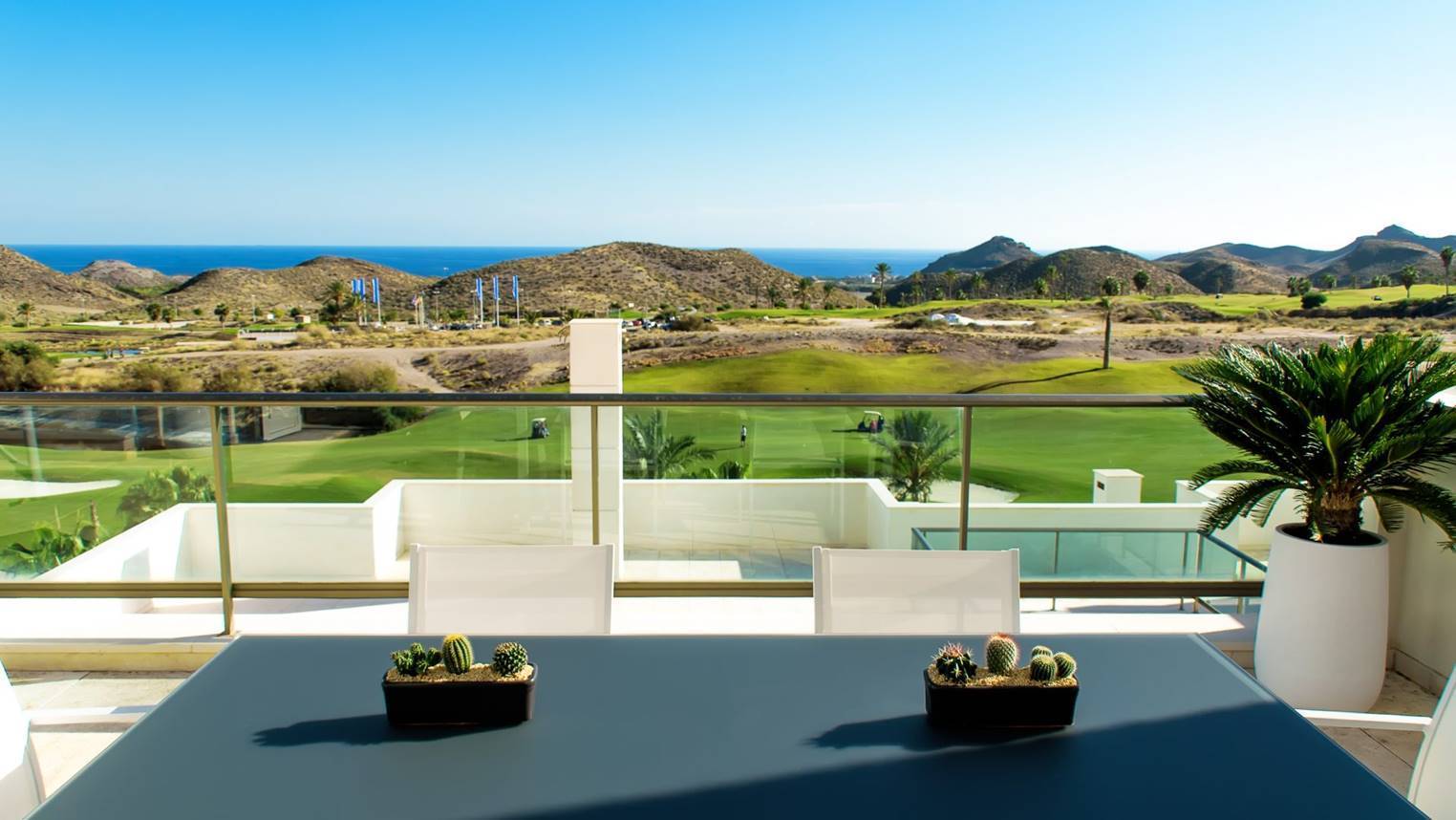 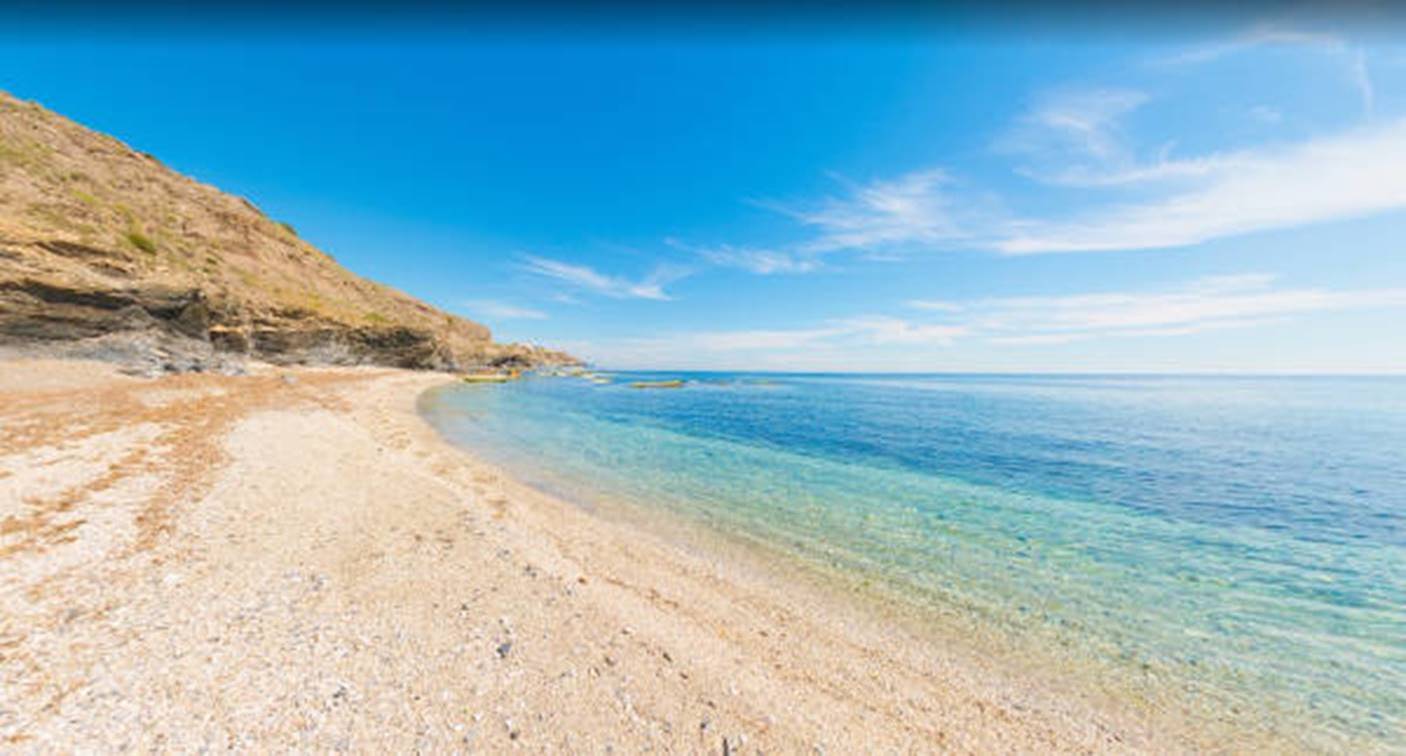  MTSpain Contact:  Milagros Granizo -  milagros.granizo@mtspain.es

www.mtspain.es